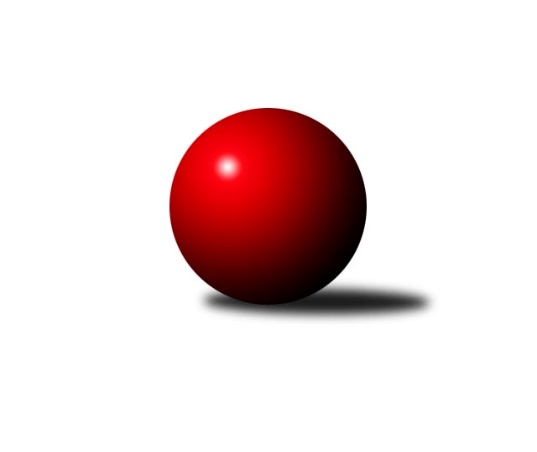 Č.5Ročník 2021/2022	24.5.2024 Východočeská soutěž skupina B 2021/2022Statistika 5. kolaTabulka družstev:		družstvo	záp	výh	rem	proh	skore	sety	průměr	body	plné	dorážka	chyby	1.	Březovice A	5	5	0	0	54 : 6 	(26.0 : 8.0)	1613	10	1138	475	36	2.	SK Solnice B	5	4	0	1	46 : 14 	(25.0 : 9.0)	1681	8	1169	512	30.2	3.	SKK Přelouč B	4	3	0	1	32 : 16 	(18.0 : 12.0)	1634	6	1147	487	37.3	4.	Náchod C	5	3	0	2	32 : 28 	(19.5 : 20.5)	1576	6	1113	464	37	5.	SKK Třebechovice p/O B	4	2	0	2	30 : 18 	(15.0 : 17.0)	1476	4	1088	388	52.5	6.	SKK Náchod D	4	2	0	2	26 : 22 	(12.5 : 7.5)	1621	4	1142	480	31.8	7.	SKPK DONAP H. Králové B	4	1	0	3	14 : 34 	(14.0 : 18.0)	1491	2	1072	418	53.8	8.	SKK Jičín C	4	0	0	4	2 : 46 	(4.0 : 16.0)	1526	0	1109	418	55.3	9.	KK Zalabák Smiřice C	5	0	0	5	4 : 56 	(6.0 : 32.0)	1391	0	1003	387	66Tabulka doma:		družstvo	záp	výh	rem	proh	skore	sety	průměr	body	maximum	minimum	1.	Březovice A	2	2	0	0	22 : 2 	(13.0 : 3.0)	1576	4	1618	1533	2.	SKK Přelouč B	2	2	0	0	20 : 4 	(12.5 : 3.5)	1677	4	1719	1634	3.	Náchod C	3	2	0	1	20 : 16 	(12.0 : 12.0)	1597	4	1650	1561	4.	SKK Třebechovice p/O B	2	1	0	1	16 : 8 	(8.5 : 7.5)	1480	2	1500	1459	5.	SK Solnice B	2	1	0	1	14 : 10 	(11.0 : 5.0)	1545	2	1585	1505	6.	SKK Náchod D	2	1	0	1	12 : 12 	(7.5 : 2.5)	1689	2	1712	1665	7.	SKPK DONAP H. Králové B	2	1	0	1	12 : 12 	(9.5 : 6.5)	1561	2	1565	1557	8.	SKK Jičín C	2	0	0	2	0 : 24 	(1.0 : 3.0)	1495	0	1553	1437	9.	KK Zalabák Smiřice C	3	0	0	3	2 : 34 	(4.5 : 17.5)	1428	0	1474	1381Tabulka venku:		družstvo	záp	výh	rem	proh	skore	sety	průměr	body	maximum	minimum	1.	SK Solnice B	3	3	0	0	32 : 4 	(14.0 : 4.0)	1726	6	1743	1701	2.	Březovice A	3	3	0	0	32 : 4 	(13.0 : 5.0)	1625	6	1773	1531	3.	SKK Náchod D	2	1	0	1	14 : 10 	(5.0 : 5.0)	1588	2	1653	1522	4.	SKK Třebechovice p/O B	2	1	0	1	14 : 10 	(6.5 : 9.5)	1474	2	1595	1352	5.	SKK Přelouč B	2	1	0	1	12 : 12 	(5.5 : 8.5)	1612	2	1630	1594	6.	Náchod C	2	1	0	1	12 : 12 	(7.5 : 8.5)	1566	2	1608	1524	7.	SKK Jičín C	2	0	0	2	2 : 22 	(3.0 : 13.0)	1542	0	1555	1529	8.	SKPK DONAP H. Králové B	2	0	0	2	2 : 22 	(4.5 : 11.5)	1456	0	1526	1385	9.	KK Zalabák Smiřice C	2	0	0	2	2 : 22 	(1.5 : 14.5)	1372	0	1442	1302Tabulka podzimní části:		družstvo	záp	výh	rem	proh	skore	sety	průměr	body	doma	venku	1.	Březovice A	5	5	0	0	54 : 6 	(26.0 : 8.0)	1613	10 	2 	0 	0 	3 	0 	0	2.	SK Solnice B	5	4	0	1	46 : 14 	(25.0 : 9.0)	1681	8 	1 	0 	1 	3 	0 	0	3.	SKK Přelouč B	4	3	0	1	32 : 16 	(18.0 : 12.0)	1634	6 	2 	0 	0 	1 	0 	1	4.	Náchod C	5	3	0	2	32 : 28 	(19.5 : 20.5)	1576	6 	2 	0 	1 	1 	0 	1	5.	SKK Třebechovice p/O B	4	2	0	2	30 : 18 	(15.0 : 17.0)	1476	4 	1 	0 	1 	1 	0 	1	6.	SKK Náchod D	4	2	0	2	26 : 22 	(12.5 : 7.5)	1621	4 	1 	0 	1 	1 	0 	1	7.	SKPK DONAP H. Králové B	4	1	0	3	14 : 34 	(14.0 : 18.0)	1491	2 	1 	0 	1 	0 	0 	2	8.	SKK Jičín C	4	0	0	4	2 : 46 	(4.0 : 16.0)	1526	0 	0 	0 	2 	0 	0 	2	9.	KK Zalabák Smiřice C	5	0	0	5	4 : 56 	(6.0 : 32.0)	1391	0 	0 	0 	3 	0 	0 	2Tabulka jarní části:		družstvo	záp	výh	rem	proh	skore	sety	průměr	body	doma	venku	1.	SKK Třebechovice p/O B	0	0	0	0	0 : 0 	(0.0 : 0.0)	0	0 	0 	0 	0 	0 	0 	0 	2.	SKK Přelouč B	0	0	0	0	0 : 0 	(0.0 : 0.0)	0	0 	0 	0 	0 	0 	0 	0 	3.	Březovice A	0	0	0	0	0 : 0 	(0.0 : 0.0)	0	0 	0 	0 	0 	0 	0 	0 	4.	SKPK DONAP H. Králové B	0	0	0	0	0 : 0 	(0.0 : 0.0)	0	0 	0 	0 	0 	0 	0 	0 	5.	KK Zalabák Smiřice C	0	0	0	0	0 : 0 	(0.0 : 0.0)	0	0 	0 	0 	0 	0 	0 	0 	6.	SK Solnice B	0	0	0	0	0 : 0 	(0.0 : 0.0)	0	0 	0 	0 	0 	0 	0 	0 	7.	Náchod C	0	0	0	0	0 : 0 	(0.0 : 0.0)	0	0 	0 	0 	0 	0 	0 	0 	8.	SKK Náchod D	0	0	0	0	0 : 0 	(0.0 : 0.0)	0	0 	0 	0 	0 	0 	0 	0 	9.	SKK Jičín C	0	0	0	0	0 : 0 	(0.0 : 0.0)	0	0 	0 	0 	0 	0 	0 	0 Zisk bodů pro družstvo:		jméno hráče	družstvo	body	zápasy	v %	dílčí body	sety	v %	1.	Stanislav Oubram 	Březovice A 	10	/	5	(100%)		/		(%)	2.	Petr Slavík 	Březovice A 	8	/	4	(100%)		/		(%)	3.	Vratislav Fikar 	Březovice A 	8	/	4	(100%)		/		(%)	4.	Jiří Doucha st.	Náchod C 	8	/	5	(80%)		/		(%)	5.	Pavel Dymák 	SK Solnice B 	7	/	4	(88%)		/		(%)	6.	Václav Balous 	SK Solnice B 	7	/	5	(70%)		/		(%)	7.	Tomáš Hanuš 	SKK Třebechovice p/O B 	6	/	3	(100%)		/		(%)	8.	Milena Mankovecká 	SKK Náchod D 	6	/	3	(100%)		/		(%)	9.	Miroslav Tomeš 	SKK Náchod D 	6	/	4	(75%)		/		(%)	10.	Josef Suchomel 	SKK Přelouč B 	6	/	4	(75%)		/		(%)	11.	Rudolf Stejskal 	SK Solnice B 	6	/	4	(75%)		/		(%)	12.	Martina Přibylová 	SKK Třebechovice p/O B 	6	/	4	(75%)		/		(%)	13.	Jaroslav Havlas 	SKK Přelouč B 	6	/	4	(75%)		/		(%)	14.	Jiří Hakl 	Březovice A 	6	/	5	(60%)		/		(%)	15.	Kateřina Gintarová 	Náchod C 	6	/	5	(60%)		/		(%)	16.	Miroslav Skala 	SKK Přelouč B 	4	/	2	(100%)		/		(%)	17.	Jiří Bartoníček 	SK Solnice B 	4	/	2	(100%)		/		(%)	18.	Vít Jireš 	SK Solnice B 	4	/	3	(67%)		/		(%)	19.	Zdeněk Zahálka 	SKK Třebechovice p/O B 	4	/	4	(50%)		/		(%)	20.	Jiří Tesař 	SKK Náchod D 	4	/	4	(50%)		/		(%)	21.	Milan Hurdálek 	Náchod C 	4	/	5	(40%)		/		(%)	22.	Jiří Prokop 	SKPK DONAP H. Králové B 	3	/	2	(75%)		/		(%)	23.	Irena Šrajerová 	SKPK DONAP H. Králové B 	3	/	4	(38%)		/		(%)	24.	Matyas Císař 	SKK Třebechovice p/O B 	2	/	1	(100%)		/		(%)	25.	Jaroslav Salaba 	SKK Třebechovice p/O B 	2	/	1	(100%)		/		(%)	26.	Petr Březina 	SKK Třebechovice p/O B 	2	/	1	(100%)		/		(%)	27.	Dušan Kasa 	SKK Přelouč B 	2	/	2	(50%)		/		(%)	28.	Jaromír Písecký 	Březovice A 	2	/	2	(50%)		/		(%)	29.	Petr Zeman 	SKK Přelouč B 	2	/	2	(50%)		/		(%)	30.	Alena Prokopová 	SKPK DONAP H. Králové B 	2	/	2	(50%)		/		(%)	31.	Miloš Voleský 	SKK Náchod D 	2	/	2	(50%)		/		(%)	32.	Bohuslav Trejtnar 	SKPK DONAP H. Králové B 	2	/	3	(33%)		/		(%)	33.	Aleš Kovář 	KK Zalabák Smiřice C 	2	/	4	(25%)		/		(%)	34.	Miroslav Langr 	SKK Jičín C 	2	/	4	(25%)		/		(%)	35.	Vít Paliarik 	KK Zalabák Smiřice C 	2	/	4	(25%)		/		(%)	36.	Antonín Martinec 	Náchod C 	2	/	5	(20%)		/		(%)	37.	Dana Adamů 	SKK Náchod D 	0	/	1	(0%)		/		(%)	38.	Stanislav Nosek 	KK Zalabák Smiřice C 	0	/	1	(0%)		/		(%)	39.	Luděk Vohralík 	SKK Třebechovice p/O B 	0	/	1	(0%)		/		(%)	40.	Petr Kosejk 	SK Solnice B 	0	/	1	(0%)		/		(%)	41.	David Lukášek 	KK Zalabák Smiřice C 	0	/	2	(0%)		/		(%)	42.	Jaroslav Dlohoška 	SKK Náchod D 	0	/	2	(0%)		/		(%)	43.	Vendelín Škuta 	SKK Přelouč B 	0	/	2	(0%)		/		(%)	44.	František Beránek 	SKPK DONAP H. Králové B 	0	/	3	(0%)		/		(%)	45.	Milan Seidl 	KK Zalabák Smiřice C 	0	/	3	(0%)		/		(%)	46.	Vladimír Řeháček 	SKK Jičín C 	0	/	4	(0%)		/		(%)	47.	František Čermák 	SKK Jičín C 	0	/	4	(0%)		/		(%)	48.	Zbyněk Hercík 	SKK Jičín C 	0	/	4	(0%)		/		(%)	49.	Václav Prokop 	KK Zalabák Smiřice C 	0	/	5	(0%)		/		(%)Průměry na kuželnách:		kuželna	průměr	plné	dorážka	chyby	výkon na hráče	1.	SKK Nachod, 1-4	1638	1153	485	37.7	(409.7)	2.	Přelouč, 1-4	1622	1150	472	37.0	(405.6)	3.	Hradec Králové, 1-4	1566	1111	454	45.5	(391.6)	4.	SKK Jičín, 1-2	1543	1103	439	44.5	(385.9)	5.	Smiřice, 1-2	1536	1095	440	52.8	(384.0)	6.	Březovice, 1-2	1493	1059	434	46.0	(373.4)	7.	Solnice, 1-2	1491	1075	415	50.8	(372.9)	8.	Třebechovice, 1-2	1479	1079	400	44.8	(369.8)Nejlepší výkony na kuželnách:SKK Nachod, 1-4Březovice A	1773	3. kolo	Stanislav Oubram 	Březovice A	463	3. koloSK Solnice B	1735	1. kolo	Milena Mankovecká 	SKK Náchod D	454	1. koloSKK Náchod D	1712	3. kolo	Jiří Tesař 	SKK Náchod D	453	3. koloSKK Náchod D	1665	1. kolo	Jiří Bartoníček 	SK Solnice B	448	1. koloNáchod C	1650	1. kolo	Petr Slavík 	Březovice A	445	3. koloSKK Přelouč B	1630	3. kolo	Jiří Prokop 	SKPK DONAP H. Králové B	444	1. koloNáchod C	1581	5. kolo	Vratislav Fikar 	Březovice A	441	3. koloNáchod C	1561	3. kolo	Josef Suchomel 	SKK Přelouč B	439	3. koloSKK Jičín C	1555	5. kolo	Václav Balous 	SK Solnice B	437	1. koloSKPK DONAP H. Králové B	1526	1. kolo	Pavel Dymák 	SK Solnice B	432	1. koloPřelouč, 1-4SKK Přelouč B	1719	2. kolo	Miroslav Skala 	SKK Přelouč B	446	2. koloSKK Přelouč B	1634	4. kolo	Josef Suchomel 	SKK Přelouč B	445	2. koloNáchod C	1608	4. kolo	Josef Suchomel 	SKK Přelouč B	430	4. koloSKK Jičín C	1529	2. kolo	Jiří Doucha st.	Náchod C	421	4. kolo		. kolo	Jaroslav Havlas 	SKK Přelouč B	419	2. kolo		. kolo	Kateřina Gintarová 	Náchod C	412	4. kolo		. kolo	Jaroslav Havlas 	SKK Přelouč B	410	4. kolo		. kolo	Petr Zeman 	SKK Přelouč B	409	2. kolo		. kolo	Dušan Kasa 	SKK Přelouč B	407	4. kolo		. kolo	Vladimír Řeháček 	SKK Jičín C	399	2. koloHradec Králové, 1-4SK Solnice B	1701	5. kolo	Rudolf Stejskal 	SK Solnice B	455	5. koloSKPK DONAP H. Králové B	1565	5. kolo	Jiří Prokop 	SKPK DONAP H. Králové B	434	5. koloSKPK DONAP H. Králové B	1557	2. kolo	Václav Balous 	SK Solnice B	434	5. koloKK Zalabák Smiřice C	1442	2. kolo	Bohuslav Trejtnar 	SKPK DONAP H. Králové B	429	2. kolo		. kolo	Irena Šrajerová 	SKPK DONAP H. Králové B	424	5. kolo		. kolo	Pavel Dymák 	SK Solnice B	424	5. kolo		. kolo	Irena Šrajerová 	SKPK DONAP H. Králové B	409	2. kolo		. kolo	Stanislav Nosek 	KK Zalabák Smiřice C	392	2. kolo		. kolo	Vít Jireš 	SK Solnice B	388	5. kolo		. kolo	Alena Prokopová 	SKPK DONAP H. Králové B	383	2. koloSKK Jičín, 1-2SKK Náchod D	1653	4. kolo	Miloš Voleský 	SKK Náchod D	426	4. koloSKK Jičín C	1553	4. kolo	Jiří Tesař 	SKK Náchod D	424	4. koloBřezovice A	1531	1. kolo	Stanislav Oubram 	Březovice A	419	1. koloSKK Jičín C	1437	1. kolo	Zbyněk Hercík 	SKK Jičín C	413	4. kolo		. kolo	Milena Mankovecká 	SKK Náchod D	412	4. kolo		. kolo	Vratislav Fikar 	Březovice A	405	1. kolo		. kolo	Vladimír Řeháček 	SKK Jičín C	398	4. kolo		. kolo	Miroslav Tomeš 	SKK Náchod D	391	4. kolo		. kolo	František Čermák 	SKK Jičín C	371	4. kolo		. kolo	Miroslav Langr 	SKK Jičín C	371	1. koloSmiřice, 1-2SK Solnice B	1743	3. kolo	Jiří Bartoníček 	SK Solnice B	484	3. koloSKK Třebechovice p/O B	1595	1. kolo	Pavel Dymák 	SK Solnice B	444	3. koloSKK Přelouč B	1594	5. kolo	Dušan Kasa 	SKK Přelouč B	428	5. koloKK Zalabák Smiřice C	1474	5. kolo	Josef Suchomel 	SKK Přelouč B	414	5. koloKK Zalabák Smiřice C	1429	1. kolo	Václav Balous 	SK Solnice B	412	3. koloKK Zalabák Smiřice C	1381	3. kolo	Zdeněk Zahálka 	SKK Třebechovice p/O B	410	1. kolo		. kolo	Matyas Císař 	SKK Třebechovice p/O B	409	1. kolo		. kolo	Jaroslav Havlas 	SKK Přelouč B	408	5. kolo		. kolo	Vít Jireš 	SK Solnice B	403	3. kolo		. kolo	Tomáš Hanuš 	SKK Třebechovice p/O B	400	1. koloBřezovice, 1-2Březovice A	1618	4. kolo	Miroslav Tomeš 	SKK Náchod D	433	2. koloBřezovice A	1533	2. kolo	Jiří Hakl 	Březovice A	418	4. koloSKK Náchod D	1522	2. kolo	Petr Slavík 	Březovice A	413	2. koloKK Zalabák Smiřice C	1302	4. kolo	Stanislav Oubram 	Březovice A	404	4. kolo		. kolo	Dana Adamů 	SKK Náchod D	403	2. kolo		. kolo	Petr Slavík 	Březovice A	402	4. kolo		. kolo	Vratislav Fikar 	Březovice A	394	4. kolo		. kolo	Jiří Hakl 	Březovice A	378	2. kolo		. kolo	Stanislav Oubram 	Březovice A	377	2. kolo		. kolo	Aleš Kovář 	KK Zalabák Smiřice C	372	4. koloSolnice, 1-2SK Solnice B	1585	4. kolo	Rudolf Stejskal 	SK Solnice B	420	4. koloNáchod C	1524	2. kolo	Ivana Bartoníčková 	SK Solnice B	415	2. koloSK Solnice B	1505	2. kolo	Václav Balous 	SK Solnice B	409	4. koloSKK Třebechovice p/O B	1352	4. kolo	Rudolf Stejskal 	SK Solnice B	407	2. kolo		. kolo	Antonín Martinec 	Náchod C	402	2. kolo		. kolo	Petr Březina 	SKK Třebechovice p/O B	394	4. kolo		. kolo	Jiří Doucha st.	Náchod C	389	2. kolo		. kolo	Pavel Dymák 	SK Solnice B	384	4. kolo		. kolo	Milan Hurdálek 	Náchod C	379	2. kolo		. kolo	Vít Jireš 	SK Solnice B	372	4. koloTřebechovice, 1-2Březovice A	1572	5. kolo	Stanislav Oubram 	Březovice A	429	5. koloSKK Třebechovice p/O B	1500	3. kolo	Petr Slavík 	Březovice A	413	5. koloSKK Třebechovice p/O B	1459	5. kolo	Zdeněk Zahálka 	SKK Třebechovice p/O B	392	3. koloSKPK DONAP H. Králové B	1385	3. kolo	Zdeněk Zahálka 	SKK Třebechovice p/O B	390	5. kolo		. kolo	Tomáš Hanuš 	SKK Třebechovice p/O B	388	3. kolo		. kolo	Alena Prokopová 	SKPK DONAP H. Králové B	388	3. kolo		. kolo	Tomáš Hanuš 	SKK Třebechovice p/O B	387	5. kolo		. kolo	Jiří Hakl 	Březovice A	383	5. kolo		. kolo	Martina Přibylová 	SKK Třebechovice p/O B	379	3. kolo		. kolo	Bohuslav Trejtnar 	SKPK DONAP H. Králové B	377	3. koloČetnost výsledků:	8.0 : 4.0	1x	4.0 : 8.0	2x	2.0 : 10.0	3x	12.0 : 0.0	3x	10.0 : 2.0	6x	0.0 : 12.0	5x